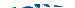 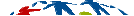 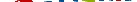 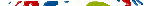 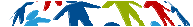 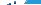 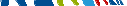 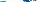 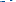 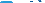 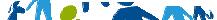 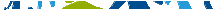 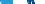 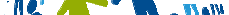 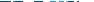 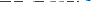 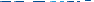 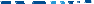 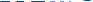 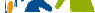 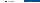 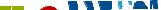 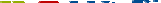 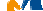 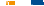 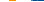 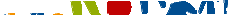 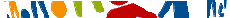 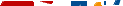 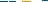 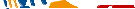 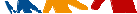 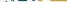 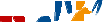 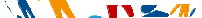 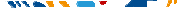 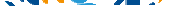 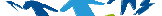 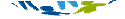 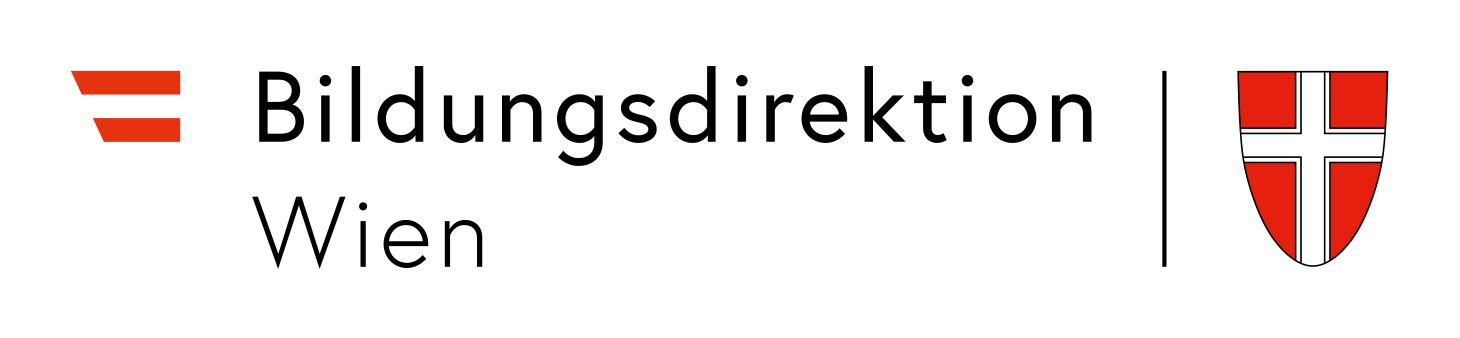 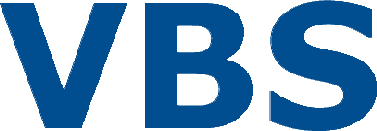 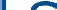 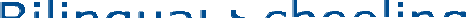 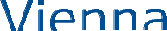 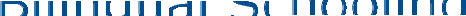 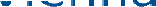 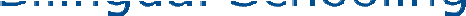 ANMELDEFORMULAR für ein VBS ORIENTIERUNGSGESPRÄCHfür das Schuljahr 2024/2025Bitte schicken Sie diese Anmeldung bis spätestensDonnerstag, 21.12.2023an die VBS Schule Ihrer Wahl (Liste siehe Rückseite).Orientierungsgespräch-Termine: 15., 16. und 17. Jänner 2024Die Schule wird Sie über Zeit und Ort des Orientierungsgesprächs verständigen.Sie werden noch vor Semesterende schriftlich (E-Mail) über das Ergebnis des Orientierungsgesprächs informiert.Ein positives Ergebnis beim Orientierungsgespräch bedeutet nicht, dass Ihr Kind einen Rechtsanspruch auf einen Schulplatz in einer VBS-Klasse hat. Zudem ist die AHS-Reife Aufnahmevoraussetzung.Ihr Kind kann für das Orientierungsgespräch nur an einer Schule angemeldet werden.Ich melde meine Tochter/meinen Sohn zum Orientierungsgespräch für die Einschreibung in einer bilingualen Klasse des Vienna Bilingual Schooling an für das Schuljahr 2023/2024 an.Wien, ……………………………….	……………………………………………….Datum	Unterschrift der ErziehungsberechtigtenBRG/ BWRG/ VBS 8Feldgasse 6-8, 1080 WienDir. Mag. Sabine Holl-BlauensteinerTel. Nr. E-Mail(+431) 407 34 69office@feldgasse.atVBS WMS 10Wendstattgasse 3, 1100 WienDipl.-Päd. Isabella Nistelberger, BEdTel. Nr. E-Mail(+431) 688 16 60direktion.910182@schule.wien.gv.atBG/ BRG / VBS 14Linzer Straße 146, 1140 WienDir. Mag. Michael AuerTel. Nr. E-Mail(+431) 911 25 77office@brg14.atVBS MS 16Koppstr. 110/II, 1160 WienDir. Wilhelm WundererTel. Nr. E-Mail(+431) 495 14 41 311direktion.916022@schule.wien.gv.atBRG/ BWRG/ VBS 17Parhamerplatz 18, 1170 WienDir. Mag. Bernd VogelTel. Nr. E-Mail(+431) 486 34 07sekretariat@parhamer.atVBS MS 19In der Krim 6, 1190 WienDir. Eva-Maria Winter-De Rouin, MEd.Tel. Nr. E-Mail(+431) 368 56 41 211direktion.919012@schule.wien.gv.atBRG/ VBS 19Krottenbachstr. 11-13, 1190 WienDir. Mag. Karin DoblerTel. Nr. E-Mail(+431) 368 14 88sek1.rg19@919046.bildung- wien.gv.atBRG/ BWRG/ WMS/ VBS 22Theodor-Kramer-Str. 3, 1220 WienDir. Dr. Gerda GindlTel. Nr. E-Mail(+431) 258 69 50brg22@theodor-kramer.atBG/ BRG/ VBS 23Draschestr. 90-92, 1230 WienDir. Mag. Georg RöblreiterTel. Nr. E-Mail(+431) 617 42 66office@grg23vbs.ac.at